28 сентября 2018 года в  МБОУ «Классическая гимназия №1 им. В.Г. Белинского» города Пензы состоялись выборы депутатов в гимназическую Думу. 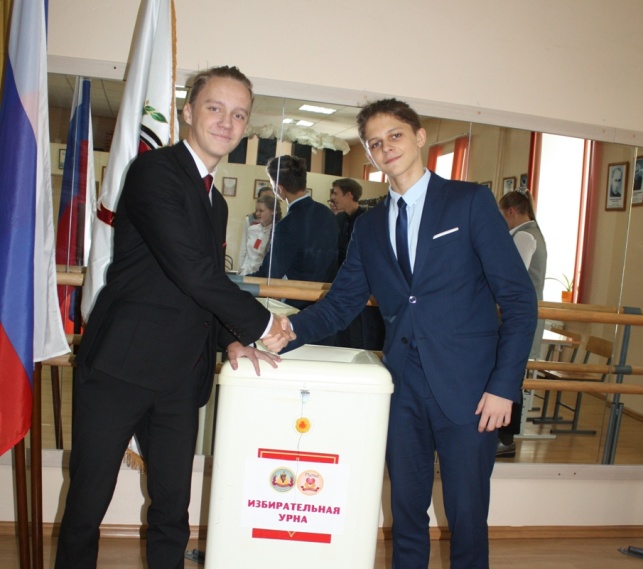 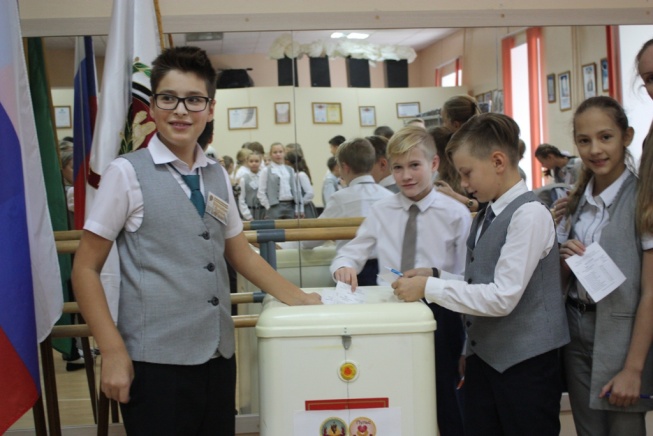 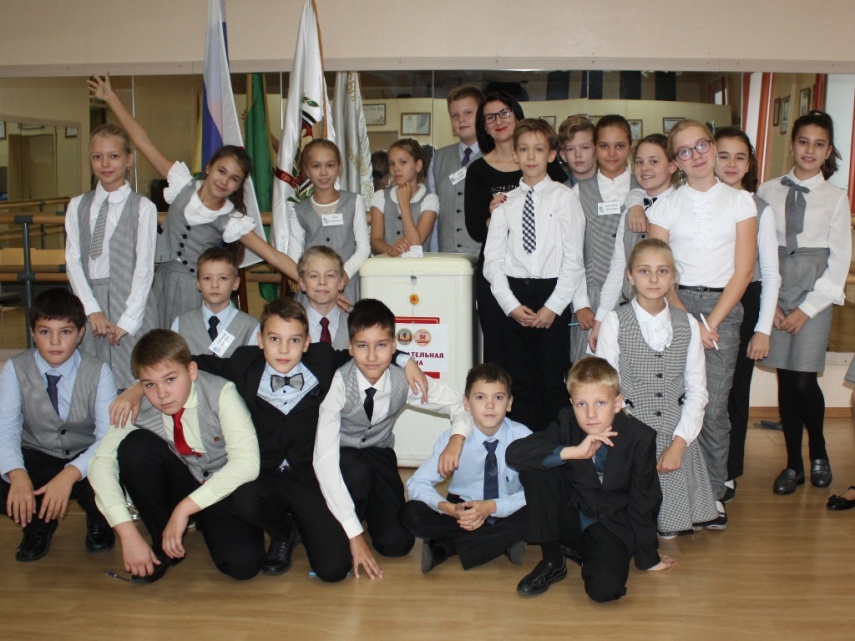 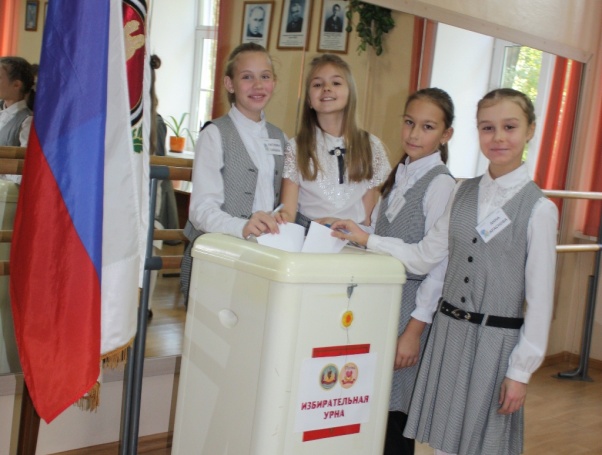 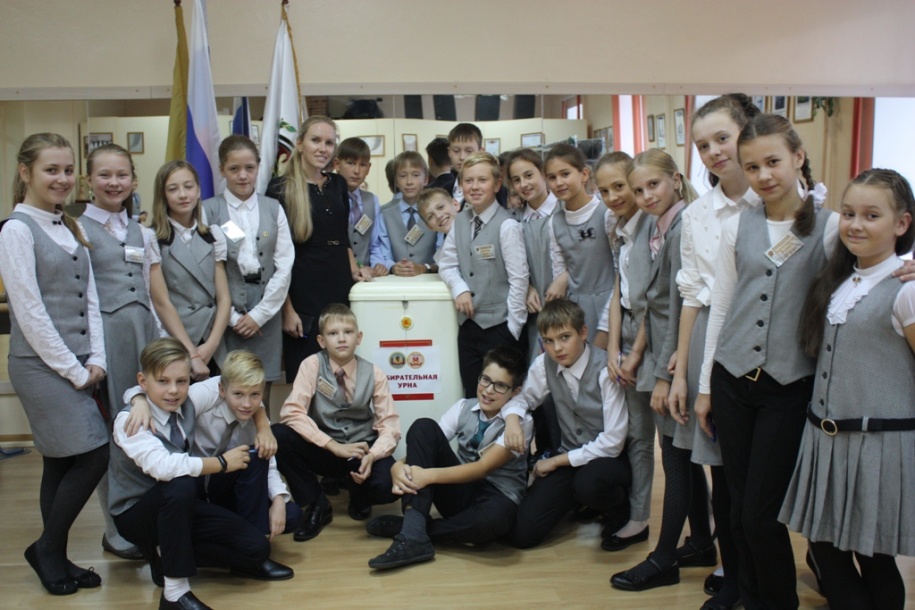 